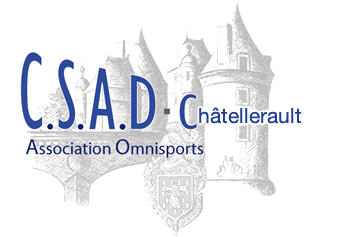 Pour les majeurs Je soussigné(e) M/Mme      Atteste avoir renseigné le questionnaire de santé du FCD et avoir répondu par la négative à l’ensemble des rubriques.Signature :                                                                           Le :  Pour les mineursJe soussigné(e) M/Mme      Père     Mère    Autre : Atteste avoir renseigné le questionnaire de santé du FCD et avoir répondu par la négative à l’ensemble des rubriques pour l’enfant Signature :                                                                           Le :  